Publicado en Alicante el 17/05/2023 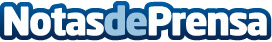 El atelier floral La Federica presenta las tendencias en arte floral para la primavera-verano 2023Las hermanas Santos están revolucionando el panorama floral nacional con sus creacionesDatos de contacto:Isabel Castro915423230Nota de prensa publicada en: https://www.notasdeprensa.es/el-atelier-floral-la-federica-presenta-las Categorias: Artes Visuales Sociedad Valencia Celebraciones http://www.notasdeprensa.es